Об утверждении Плана реализации муниципальной программы сельского поселения Добринский сельсовет «Устойчивое развитие территории сельского поселения Добринский сельсовет на 2019-2025 годы» на 2023 год.   В соответствии с Постановлением администрации сельского поселения Добринский сельсовет от 01.10.2018 г. № 109 «Об утверждении Порядка разработки, формирования, реализации и проведения оценки эффективности реализации муниципальных программ сельского поселения Добринский сельсовет Добринского муниципального района Липецкой области», администрация сельского поселения Добринский сельсовет ПОСТАНОВЛЯЕТ:План реализации муниципальной программы сельского поселения Добринский сельсовет «Устойчивое развитие территории сельского поселения Добринский сельсовет на 2019-2025 годы» на 2023 год, утвержденный постановлением №6 от 10.01.2023г. издать в новой редакции (приложение).Настоящее постановление вступает в силу с момента обнародования.Контроль за выполнением настоящего постановления оставляю за собой. Глава администрациисельского поселения Добринский сельсовет	Н.В. ЧижовУтвержденпостановлением администрациисельского поселения Добринский сельсоветДобринского муниципального районаЛипецкой области Российской Федерацииот  13.03.2023г.  №38                                                   План реализации муниципальной программы «Устойчивое развитие территории сельского поселения Добринский сельсовет на 2019-2025 годы» на 2023 годПОСТАНОВЛЕНИЕАдминистрации сельского поселения Добринский сельсовет Добринского муниципального района Липецкой областиРоссийской ФедерацииПОСТАНОВЛЕНИЕАдминистрации сельского поселения Добринский сельсовет Добринского муниципального района Липецкой областиРоссийской ФедерацииПОСТАНОВЛЕНИЕАдминистрации сельского поселения Добринский сельсовет Добринского муниципального района Липецкой областиРоссийской Федерации          13.03.2023 г.	           П.Добринка        №38N п/п Наименование подпрограммы,   основных  мероприятий,  мероприятий,  контрольных      событий1Срок началареализации2    Срок окончанияреализации2Код бюджетной классификации (ГРБС, РзПр, ЦСР)Объем ресурсного обеспечения за счет средств федерального бюджета, бюджета Липецкой области (областного бюджета), районного бюджета, государственных внебюджетных фондов, государственных корпораций (руб.)Объем ресурсного обеспечения за счет средств бюджета сельского поселения (руб.)ИТОГО объем ресурсного обеспечения (руб.), значение контрольного события123456781Подпрограмма 1«Обеспечение  населения качественной, развитой инфраструктурой и повышение уровня благоустройства территории сельского  поселенияДобринский сельсовет».01.01.2023 31.12.20236203002,6739725557,0045928559,67Основное мероприятие 1 подпрограммы 1. Содержание  инфраструктуры сельского поселения Добринский сельсовет 01.01.2023 31.12.2023920 0409 01101411006000000,006000000,00Основное мероприятие 2 подпрограммы 1. Взносы на капитальный ремонт многоквартирных домов сельского поселения01.01.2023 31.12.2023920 0501 011024120020300267203002,67Основное мероприятие 3 подпрограммы 1. Содержание муниципального жилищного фонда сельского поселения01.01.2023 31.12.2023920 0501 01103202001000000,001000000,00Основное мероприятие 4 подпрограммы 1. Обслуживание и содержание общественного отделения бани сельского поселения01.01.2023 31.12.2023920 0502 0110499999800000,00800000,00Основное мероприятие 5 подпрограммы 1. Текущие расходы на содержание и поддержание в рабочем состоянии систем уличного освещения сельского поселения01.01.2023 31.12.2023920 0503 01105200109600000,009600000,00Основное мероприятие 6 подпрограммы 1. Прочие мероприятия по благоустройству сельского поселения.01.01.2023 31.12.2023920 0503 011 06 9999911261335,0011261335,00Основное мероприятие 7 подпрограммы 1. Организация благоустройства и озеленения территории сельского поселения01.01.2023 31.12.2023920 0503 011 07 20020500000,00500000,00Основное мероприятие 19 подпрограммы 1. Создание условий и проведение мероприятий, направленных на развитие территории сельского поселения01.01.2023 31.12.2023920 0503 011 19 0900016564222,0016564222,00Подпрограмма 2.«Развитие социальной сферы на территории сельского поселения Добринский сельсовет.01.01.2023 31.12.20233133003,003133003,00Основное мероприятие 2 подпрограммы 2. Создание условий и проведение мероприятий, направленных на развитие физической культуры и массового спорта в сельском поселении.01.01.2023 31.12.2023920 0801 012 02 20050884445,00884445,00Основное мероприятие 4 подпрограммы 2. Создание условий для организации досуга и обеспечения жителей поселения услугами организаций культуры01.01.2023 31.12.2023920 0801 012 04 091002248558,002248558,00Подпрограмма 3.«Обеспечение безопасности человека и природной среды на территории сельского поселения Добринский сельсовет».01.01.2023 31.12.2023183800,00183800,00Основное мероприятие 1 подпрограммы 3. Гражданская оборона, защита населения и территории от чрезвычайных ситуаций, обеспечение пожарной безопасности, безопасности людей на водных объектах и охрана окружающей среды.01.01.2023 31.12.2023920 0314 013 01 20040183800,00183800,00Подпрограмма 4.«Обеспечение реализации муниципальной политики на территории сельского поселения Добринский сельсовет»01.01.2023 31.12.202350649,831413714,001464363,83Основное мероприятие 1 подпрограммы 4. Приобретение  информационных услуг с использованием информационно-справочных систем01.01.2023 31.12.2023920 0104 014 01 S679042912,0030000,0072912,00Основное мероприятие 3 подпрограммы 4. Приобретение программного обеспечения,  услуг по сопровождению сетевого программного обеспечения в сельском поселении.01.01.2023 31.12.2023920 0113 014 03 S67907737,839263,0017000,83Основное мероприятие 4 подпрограммы 4. Ежегодные членские взносы.01.01.2023 31.12.2023920 0113 014 04 2008038000,0038000,00Основное мероприятие 5 подпрограммы 4. Прочие мероприятия сельского поселения.01.01.2023 31.12.2023920 0113 014 05 999991000000,001000000,00Основное мероприятие 7 подпрограммы 4. Обслуживание муниципального долга.01.01.2023 31.12.2023920 1301 014 07 2009201000,001000,00Основное мероприятие 9 подпрограммы 4. Расходы на оформление технической документации, кадастровых паспортов, проведение оценки имущества и земельных участков, выполнение кадастровых работ01.01.2023 31.12.2023920 0412 014 09 20210150000,00150000,00Основное мероприятие 10 подпрограммы 4. Пенсионное обеспечение муниципальных служащих поселения01.01.2023 31.12.2023920 1001 014 10 2037067451,0067451,00Основное мероприятие 12 подпрограммы 4. Расходы по обслуживанию и содержанию административных зданий01.01.2023 31.12.2023920 0113 014 12 99999118000,00118000,00ВСЕГО6253652,5044456074,0050709726,50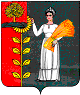 